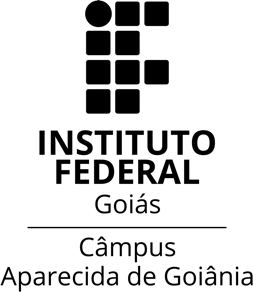 INSTITUTO FEDERAL DE EDUCAÇÃO, CIÊNCIA E TECNOLOGIA DE GOIÁS - IFGCAMPUS APARECIDA DE GOIÂNIAMESTRADO PROFISSIONAL EM ARTES – Rede PROFARTESNOME DO(A) ESTUDANTE(A)TÍTULO DO TRABALHO: SUBTÍTULOAPARECIDA DE GOIÂNIAANO  Baixar modelo editável em: https://repositorio.ifg.edu.br/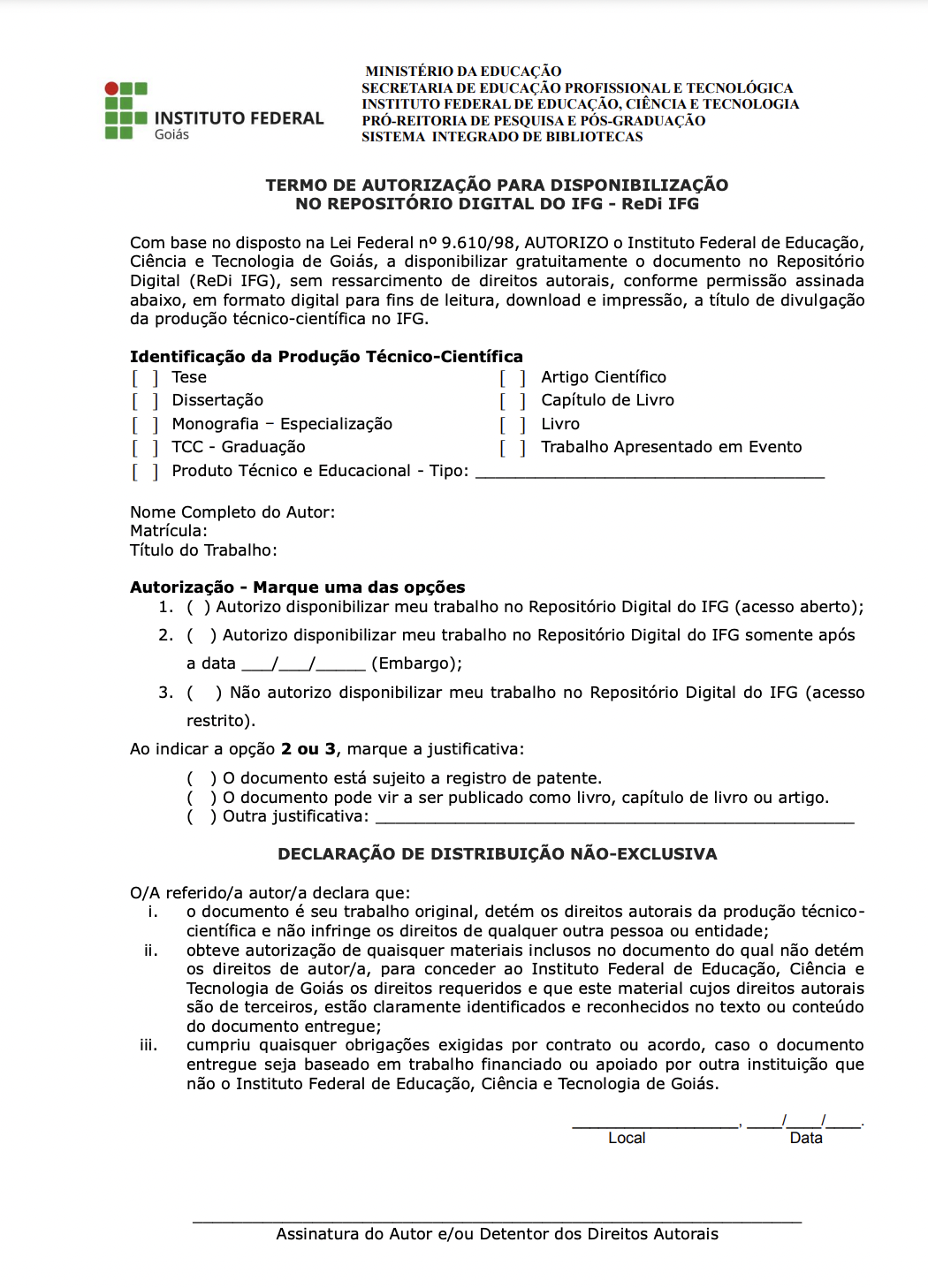 menu > manuais e termos > termo de autorização (editável)NOME DO(A) ESTUDANTE(A)TÍTULO DO TRABALHO: SUBTÍTULOTrabalho de Qualificação, no formato de dissertação, apresentado ao curso de Mestrado Profissional em Artes, do Instituto Federal de Educação, Ciência e Tecnologia de Goiás - Campus Aparecida de Goiânia/IFG, como requisito parcial à obtenção do título de Mestre/a em Artes.Área de Concentração: Ensino de ArteLinha de Pesquisa: Nome da Linha de PesquisaOrientador(a): Prof(a). Dr(a): Nome CompletoCoorientador(a): Prof(a). Dr(a): Nome CompletoAPARECIDA DE GOIÂNIAanoFICHA CATALOGRÁFICASerá solicitada e copiada nessa página, após aprovação do trabalho final, à biblioteca do ifg https://repositorio.ifg.edu.br/TERMO DE APROVAÇÃODocumento fornecido pela Coordenação de Curso, com assinatura eletrônica dos membros, após aprovação. O termo deverá ser anexado nesta página.BANCA EXAMINADORA________________________________________Prof. (Nome do orientador)(Presidente - orientador)________________________________________Prof. (Nome do professor avaliador)(Membro interno)________________________________________Prof. (Nome do professor avaliador)(Membro externo)________________________________________Prof. (Nome do professor avaliador)(Suplente)dedicatória(opcional)agradecimentos(opcional)epígrafe(opcional)RESUMODigite seu texto com, no mínimo 150, palavras e, no máximo, 500 palavras em parágrafo único.Palavras-chave: Palavra-chave 1. Palavra-chave 2. Palavra-chave 3. Palavra-chave 4. Palavra-chave 5.Para elaboração de resumos, utilize a norma NBR 6028:2003, disponível no link: https://www.abntcolecao.com.br/ifg/ ABSTRACT ou RESUMENDigite seu texto com no mínimo 150 palavras e no máximo 500 palavras em parágrafo único. Keywords: Keyword 1. Keyword 2. Keyword 3. Keyword 4. Keyword 5.LISTA DE FIGURASLISTA DE GRÁFICOSLISTA DE QUADROSLISTA DE TABELASLISTA DE ABREVIATURAS OU SIGLASSUMÁRIOPara elaboração do sumário, veja a NBR 6027:2012: Informação e documentação — Sumário — Apresentação; e a NBR 6024:2012: Informação e documentação — Numeração progressiva das seções de um documento — Apresentação. Disponível no link: https://www.abntcolecao.com.br/ifg/  INTRODUÇÃO ou APRESENTAÇÃOCAPÍTULO IPara efeito de Exame de Qualificação, a dissertação deverá apresentar: título do Trabalho de Conclusão (TC), ainda que provisório; introdução onde conste justificativa e explicitação dos objetivos da pesquisa, juntamente com uma análise crítica do atual estágio da pesquisa; 30 (trinta) páginas referentes a um ou dois capítulos integrais do trabalho; o sumário comentado e a relação das referências consultadas.Figura 1 – Artefato indígena.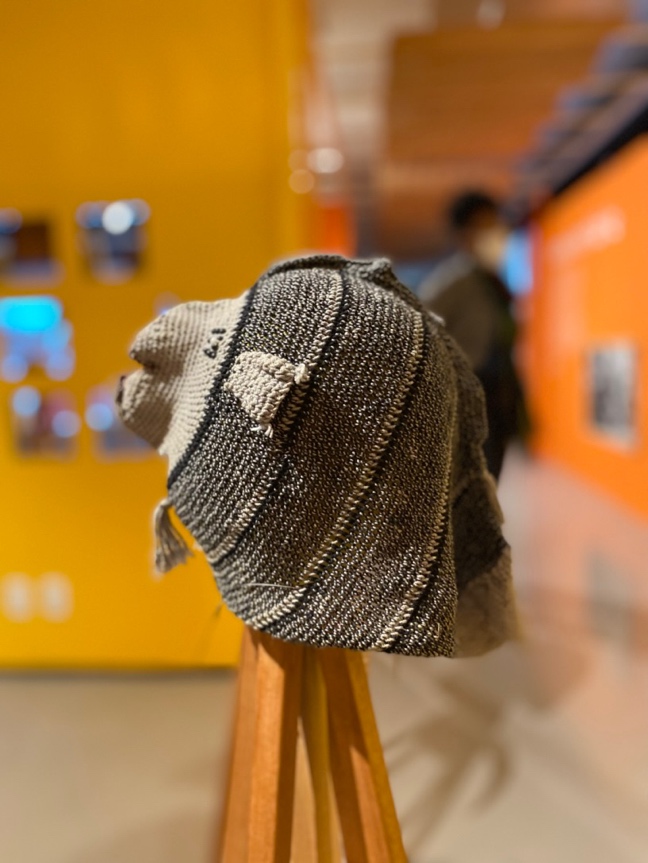 Fonte: Acervo do/a autor/a (2022).CAPÍTULO IIPara efeito de Exame de Qualificação, a dissertação deverá apresentar: título do Trabalho de Conclusão (TC), ainda que provisório; introdução onde conste justificativa e explicitação dos objetivos da pesquisa, juntamente com uma análise crítica do atual estágio da pesquisa; 30 (trinta) páginas referentes a um ou dois capítulos integrais do trabalho; o sumário comentado e a relação das referências consultadas.Quadro 1 – Competências do profissional
	Fonte: Fleury (2022).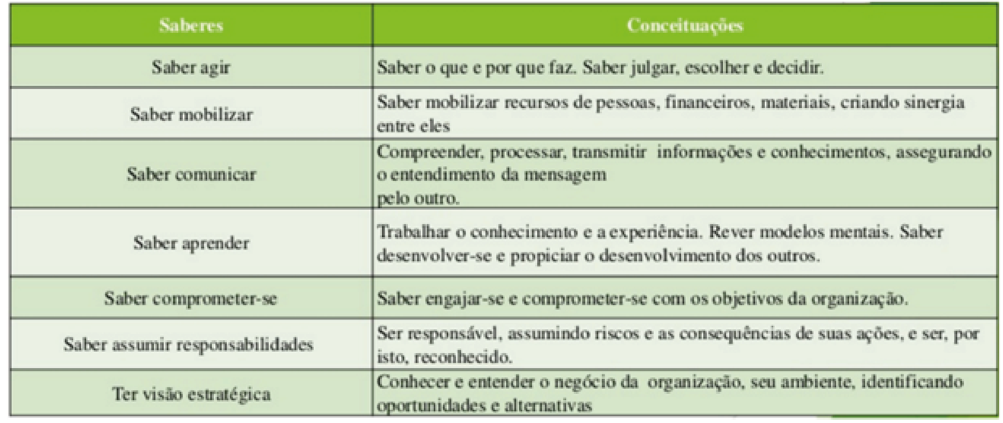 CAPÍTULO IIIPara efeito de Exame de Qualificação, a dissertação deverá apresentar: título do Trabalho de Conclusão (TC), ainda que provisório; introdução onde conste justificativa e explicitação dos objetivos da pesquisa, juntamente com uma análise crítica do atual estágio da pesquisa; 30 (trinta) páginas referentes a um ou dois capítulos integrais do trabalho; o sumário comentado e a relação das referências consultadas.Gráfico 1 – Expectativa de vida ao nascer.
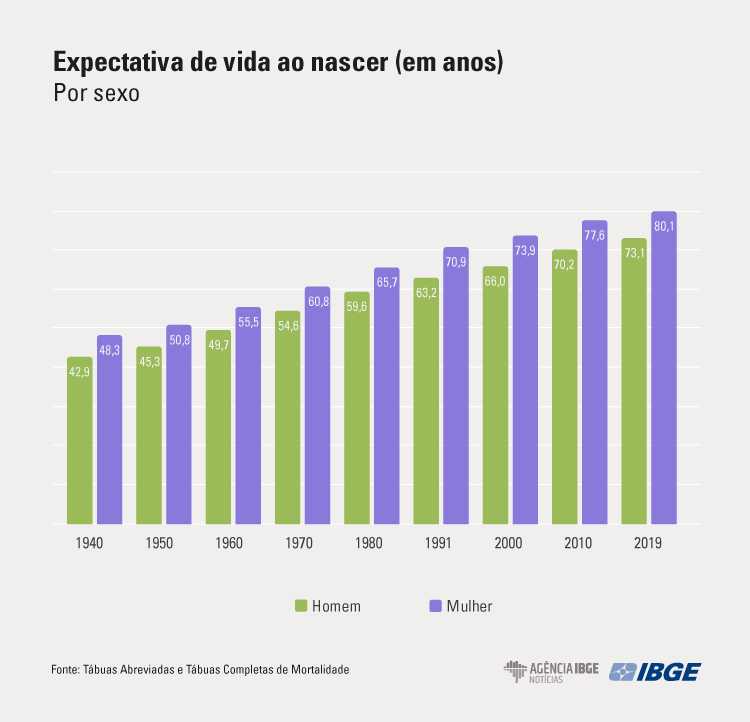 Fonte: IBGE (2019).CONSIDERAÇÕES FINAIS As considerações finais deverão constar na versão final da dissertação. Texto texto texto texto texto texto texto texto texto texto texto texto texto texto texto texto texto texto texto texto texto texto texto texto texto texto texto texto texto texto texto texto texto texto texto texto texto.REFERÊNCIASSeguir orientações da NBR 6023/2011. Disponível em: www.abntcolecao.com.br/ifgAPÊNDICE AApêndice são documentos produzidos pelo pesquisador.ANEXO AAnexos são documentos produzidos por terceiros.PRINCIPAIS NORMAS DE ELABORAÇÃO EFORMATAÇÃO DE TRABALHOS ACADÊMICOSO padrão de elaboração e formatação de trabalhos acadêmicos utilizado pelo IFG é baseado nas normas da ABNT - Associação Brasileira de Normas Técnicas. Abaixo estão listadas as NBRs e suas respectivas aplicações:Fonte: ABNT. Disponível em: www.abntcolecao.com.br/ifgNORMADESCRIÇÃONBR 10520 / 2002 - Informação e documentação - Citações em documentos - ApresentaçãoEsta Norma especifica as características exigíveis para apresentação de citações em documentos.NBR 6023 / 2002 –  Informação e documentação - Referências - ElaboraçãoEsta Norma estabelece os elementos a serem incluídos em referências.NBR 6028 / 2003 - 	Informação e documentação - Resumo - ApresentaçãoEsta Norma estabelece os requisitos para redação e apresentação de resumos.NBR 14724 / 2011 - Informação e documentação - Trabalhos acadêmicos - ApresentaçãoEsta Norma especifica os princípios gerais para a elaboração de trabalhos acadêmicos (teses, dissertações e outros), visando sua apresentação à instituição (banca, comissão examinadora de professores, especialistas designados e/ou outros).NBR 6027 / 2012 – 	Informação e documentação — Sumário — ApresentaçãoEsta Norma especifica os princípios gerais para elaboração de sumários em qualquer tipo de documento.NBR 6024 / 2012 - 	Informação e documentação — Numeração progressiva das seções de um documento — ApresentaçãoEsta Norma especifica os princípios gerais de um sistema de numeração progressiva das seções de um documento, de modo a expor em uma sequência lógica o inter-relacionamento da matéria e a permitir sua localização.NBR 6034 / 2004 - Informação e documentação - Índice - ApresentaçãoEsta Norma estabelece os requisitos de apresentação e os critérios básicos para a elaboração de índices.NBR 6022 / 2018 - Informação e documentação - Artigo em publicação periódica técnica e/ou científica - ApresentaçãoEsta Norma especifica os princípios gerais para elaboração e apresentação de elementos que constituem artigos em um periódico técnico e/ou científico.NBR 15287 / 2011 - 	Informação e documentação — Projeto de pesquisa — ApresentaçãoEsta Norma especifica os princípios gerais para a elaboração de projetos de pesquisa.